ИНФОРМАЦИОННОЕ ПИСЬМОУВАЖАЕМЫЕ КОЛЛЕГИ! 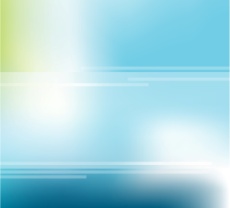 Приглашаем Вас принять участие в работе конференции, проводимой отделом воспитательных систем и технологий учреждения образования «Могилевский государственный областной институт развития образования». II Международная научно-практическая онлайн конференция «Инструментарий воспитательного процесса: реализация творческих и социально значимых программ и проектов» состоится 13-14 мая 2021 г. К участию в конференции приглашаются сотрудники структурных подразделений городских, районных исполнительных комитетов, местных администраций районов в городах Могилеве и Бобруйске, осуществляющих государственно-властные полномочия в сфере образования, руководители и педагоги учреждений дошкольного, общего среднего, профессионально-технического, среднего специального образования, дополнительного образования детей и молодежи, преподаватели учреждений высшего образования, научные сотрудники, аспиранты, магистранты, представители системы дополнительного образования взрослых, сотрудники иных организаций и ведомств.Цель конференции: изучение, обобщение и распространение эффективного опыта работы учреждений образования по предложенной тематике. Систематизация установленных практик позволит повысить качественный уровень воспитательного сопровождения образовательного процесса в системе образования Могилевской области.Участники имеют возможность:представить свой успешный педагогический опыт;познакомиться с эффективными педагогическими практиками;принять активное участие в обсуждении актуальных вопросов, возникающих при реализации Концепции непрерывного воспитания детей и учащейся молодежи.Участие в конференции  ̶  это шаг вперед в своем самообразовании, самоанализе, самопрезентации.Приглашаем вас принять участие в конференции и не оставаться равнодушными к проблемам воспитания детей, подростков и молодежи. Проблемное поле конференции:1. Актуальные проблемы и научный опыт в организации гражданско-патриотического воспитания молодежи.2. Досуговые практики как эффективный ресурс успешной социализации детей и молодежи. 3. Проблемы воспитания молодежи в контексте духовно-нравственного воспитания. 4. Правовое воспитание и формирование законопослушного поведения.5. Формирование личности в условиях инклюзивного воспитания: особенности, возможности и проблемы.6. Культура информационной безопасности: средства и методы медиаобразования.7. Обучение финансовой грамотности детей и молодежи: эффективные методики и возможности их использования.8. Современные здоровьесберегающие технологии и психология здоровья.9. Инновационные подходы применения методов и приемов обучения в дополнительном образовании детей и молодежи как объективная необходимость современности.Рабочие языки конференции: белорусский и русский. Регламент: пленарный доклад – до 20 минут, секционный доклад – до 10 минут.Форма проведения конференции: видеоконференция. Допускается заочное и дистанционное участие.Программа мероприятия и ссылка для участия в видеоконференции будут размещены на сайте учреждения образования «Могилевский государственный областной институт развития образования» http://mogileviro.by.Порядок предоставления материалов для участия в конференции:До 30 апреля 2021 г. включительно необходимо:пройти электронную регистрацию, для этого заполнить Регистрационную форму участника (нажмите CTRL и щелкните ссылку), или перейдите по ссылке  https://forms.gle/23Z7VkMFMiBG6LPy5 (вставьте ссылку в адресную строку используемого Вами браузера), или по QR-коду 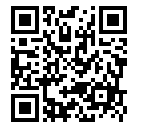 направить в оргкомитет конференции электронную версию текста доклада на адрес электронной почты (ovsit2020@tut.by) с указанием фамилии автора(ов). Имя файла должно включать фамилию автора и номер проблемного поля, например, Иванов_1. Каждый участник конференции представляет только одни материалы (персонально или в соавторстве).Требования к материалам: объем материалов – до 3 страниц формата А 4, набранных в редакторе Word (версия не ниже 6.0) для Windows через 1 интервал шрифтом Times New Roman 14. Все поля (верхнее, нижнее, левое и правое) – по 25 мм. Первая строка  ̶  название доклада (шрифт полужирный, прописные буквы, выравнивание по центру, без абзацного отступа).  Не допускается выравнивание текста с использованием знака пробела. Далее через интервал  ̶  инициалы и фамилия (и) автора(ов) (шрифт полужирный), ученая степень, звание, должность. Следующая строка   ̶  наименование учреждения (по уставу), город, страна, адрес электронной почты, выравнивание по центру, без абзацного отступа. Еще через строку печатается текст (абзацный отступ  ̶  1,25 см). Рисунки, диаграммы и схемы должны быть графическими (градация через различные штриховки). Фотографии и цветные рисунки не принимаются. Сноски даются в тексте в квадратных скобках.Список использованных источников размещается в конце статьи.Ссылки на литературу оформляются в квадратных скобках в конце предложения, например: [7, с. 21].Оформление литературы производится согласно приказу ВАК Республики Беларусь от 25.06.2014 № 159 (в редакции приказа ВАК Республики Беларусь08.09.2016 № 206). (http://www.vak.org.by/bibliographicDescription).ОБРАЗЕЦ ОФОРМЛЕНИЯОргкомитет оставляет за собой право отбора материалов, научного рецензирования и технического редактирования. Тезисы статей, не соответствующие тематике конференции, критериям научности текста или оформленные не в соответствии с требованиями, а также присланные позднее 30 апреля 2021 г., не рассматриваются и не высылаются обратно. Обязательным условием участия в конференции является оригинальность текста публикации не менее 75%.О включении материалов в программу конференции будет сообщено до 5 мая 2021 г. по электронной почте, указанной в регистрационной форме.Издание сборника материалов планируется до конференции. Участие в конференции предполагает внесение организационного взноса. Размер взноса составит 23 белорусских рубля. Организационный взнос перечисляется после извещения участников о включении материалов в программу конференции.Организационный взнос перечисляется до 08.05.2021 на р/с BY91AKBB36320089603397000000 МОУ №700 ОАО «АСБ Беларусбанк» БИК АКВВВY2X, УНП 700028436, ОКПО 058995917000 с обязательным указанием ФИО участника. Адрес банка: г.Могилев, ул. Первомайская, д.71. Назначение платежа: участие в конференции.Оплатить образовательную услугу возможно также через систему «Расчет» (ЕРИП) в кассе любого банка, банкомате, платежно-справочном терминале, инфокиоске, интернет-банкинге, мобильном банкинге.Для оплаты образовательной услуги в системе «Расчет» необходимо последовательно выбрать: • Система «Расчет» (ЕРИП) • Образование и развитие • Высшее образование • Могилев • МГОИРО • Образовательные услуги / код услуги 7460686При оплате необходимо ввести ФИО (вид услуги  ̶  конференция) и указать сумму 23 белорусских рубля 00 копеек.В оргкомитет до 08.05.2021 по электронной почте необходимо прислать:1. Отсканированные (или сфотографированные) заполненные и подписанные в двух экземплярах договоры на оказание образовательных услуг (приложение 1) и акты выполненных работ (приложение 2).2. Отсканированную (или сфотографированную) квитанцию об оплате.Тезисы участников будут опубликованы в сборнике. Авторам опубликованных материалов будут предоставлены электронные сертификаты участников (при наличии нескольких авторов – выдается один сертификат об участии на авторский коллектив). Электронный сборник материалов конференции будет разослан участникам, оплатившим организационный взнос независимо от личного присутствия на конференции.Расходы, связанные с участием в конференции, уплата организационного взноса осуществляется за счет участников конференции или направляющих организаций.АДРЕС ОРГКОМИТЕТА:Республика Беларусь 212011, г. Могилев, пер. Березовский, 1А e-mail: ovsit2020@tut.by.Координаторы конференции:Мулерова Ирина Казимировна, телефон: +375 (29) 167 87 32.Технические секретари конференции:Лысенко Дарья Александровна: +375 (44) 733 49 39; Низовцова Татьяна Евгеньевна: +375 (29) 243 60 91; Гвоздева Елена Михайловна: +375 (29) 143 09 21.Приложение 1ДОГОВОР НА ОКАЗАНИЕ УСЛУГ №______г . Могилев		                                                «___»_____________ 2021г.	Учреждение образования «Могилевский государственный областной институт развития образования», в лице ректора Жудро Михаила Михайловича, действующего на основании Устава, именуемое в дальнейшем Исполнитель, с одной стороны, граждан(ин,ка) ________________________________________________________________________________________________________________, именуемый(ая) в дальнейшем Заказчик, с другой стороны, заключили настоящий договор о нижеследующем:1. ПРЕДМЕТ ДОГОВОРАИсполнитель обязуется оказать Заказчику организационные, информационные услуги по проведению 13-14 мая 2021 г. II Международной научно-практической онлайн конференции «Инструментарий воспитательного процесса: реализация творческих и социально значимых программ и проектов», а Заказчик обязуется своевременно и в полном объеме оплатить данные услуги в соответствии с разделом 3 настоящего договора.2. ОБЯЗАТЕЛЬСТВА СТОРОН2.1. Исполнитель обязуется:2.1.1. Провести конференцию в соответствии с п.1.1 настоящего договора;2.1.2. Выполнить работы по тиражированию материалов II Международной научно-практической онлайн конференции «Инструментарий воспитательного процесса: реализация творческих и социально значимых программ и проектов» с последующей рассылкой электронного сборника материалов конференции Заказчику.2.2. Заказчик обязуется:2.2.1. Оплатить оказанные Исполнителем Заказчику услуги в соответствии с пунктом 3 настоящего договора. 3. ПОРЯДОК РАСЧЕТОВ3.1. Оплата за оказанные услуги в сумме 23,00 белорусских рубля (двадцать три белорусских рубля 00 копеек) осуществляется в срок до 08.05.2021 на текущий (расчетный) счет Исполнителя либо в кассу Исполнителя. Расчетные счета для зачисления: В белорусских рублях: BY91 AKBB 36320089603397000000, БИK АКВВВY2Х, МОУ № 700 ОАО «АСБ Беларусбанк», УНН 700028436.4. ОТВЕТСТВЕННОСТЬ СТОРОН4.1.За неисполнение или ненадлежащее исполнение условий настоящего договора стороны несут ответственность в соответствии с законодательством Республики Беларусь и настоящим договором.5. ДОПОЛНИТЕЛЬНЫЕ УСЛОВИЯ5.1. Настоящий договор вступает в силу с момента подписания и действует до полного исполнения обязательств сторонами.5.2 Настоящий договор составлен в двух подлинных экземплярах, имеющих равную юридическую силу, по одному экземпляру для каждой из сторон. Изменения и дополнения к договору вносятся в письменной форме и являются неотъемлемым приложением к договору.5.3 Все вопросы, не урегулированные настоящим договором, разрешаются в соответствии с законодательством Республики Беларусь.6.РЕКВИЗИТЫ СТОРОНПриложение 2АКТоказанных услугг . Могилев	                                                            «____»____________ 2021г.Учреждение образования «Могилевский государственный областной институт развития образования», в лице ректора Жудро Михаила Михайловича, действующего на основании Устава, именуемое в дальнейшем Исполнитель, с одной стороны, граждан(ин,ка) ____________________________________________________________________, именуемый(ая) в дальнейшем Заказчик, с другой стороны, составили настоящий акт о нижеследующем:1. В соответствии с условиями договора об оказании услуг от _____________ № ________ (далее – Договор) Исполнителем оказаны услуги, включающие: проведение 13-14 мая 2021г. II Международной научно-практической онлайн конференции «Инструментарий воспитательного процесса: реализация творческих и социально значимых программ и проектов»;выполнение работ по тиражированию материалов II Международной научно-практическая онлайн конференции «Инструментарий воспитательного процесса: реализация творческих и социально значимых программ и проектов» с последующей рассылкой электронного сборника материалов конференции Заказчику.2. Указанные в п.1 настоящего Акта услуги согласно Договору оказаны в полном объеме и надлежащем качестве.3. Замечаний к оказанию услуг Заказчик не имеет.4. Стоимость оказанных услуг составляет 23,00 белорусских рубля (двадцать три белорусских рубля 00 копеек).НАЗВАНИЕ Н.А.Иванов, кандидат педагогических наук, доцент, заведующий кафедройучреждения образования «Могилевский государственный областной институт развития образования» (г. Могилев, Республика Беларусь),ivanov_na@mail.ruТекст…………………………………………………………………………………………..[1]………….[7, с. 28].Список использованных источников 1. ……………………………………………2. ……………………………………………3. ……………………………………………Исполнитель;ЗаказчикУчреждение образования «Могилевский государственный областной институт развития образования». Могилев, пер. Березовский, 1а Р/с BY91 AKBB 36320089603397000000УНН 700028436 ОКПО 05899591МОУ № 700 ОАО «АСБ Беларусбанк»БИК AKBBBY2ХРектор_________________М.М.Жудро        (подпись)М.П.Ведущий юрисконсульт________________В.А.Живица_____________________________________________________________________________________________(фамилия, собственное имя, отчество (если таковое имеется)Адрес: ____________________________________________________________________________________________________________________________Документ, удостоверяющий личность (вид, серия (при наличии), номер, дата выдачи, наименование государственного органа, его выдавшего, идентификационный номер (при наличии) _______________________________________________________________________________________________________________________________________________________________________________________________________________________________________________________        (подпись)                  (ФИО)Исполнитель;Исполнитель;ЗаказчикЗаказчикУчреждение образования «Могилевский государственный областной институт развития образования». Могилев, пер. Березовский, 1а Р/с BY91 AKBB 36320089603397000000УНН 700028436 ОКПО 05899591МОУ № 700 ОАО «АСБ Беларусбанк»БИК AKBBBY2ХРектор_________________М.М.Жудро        (подпись)М.П.Учреждение образования «Могилевский государственный областной институт развития образования». Могилев, пер. Березовский, 1а Р/с BY91 AKBB 36320089603397000000УНН 700028436 ОКПО 05899591МОУ № 700 ОАО «АСБ Беларусбанк»БИК AKBBBY2ХРектор_________________М.М.Жудро        (подпись)М.П.______________________________________________________________________________(фамилия, собственное имя, отчество
(если таковое имеется)Адрес: _____________________________________________________________________________________________Документ, удостоверяющий личность (вид, серия (при наличии), номер, дата выдачи, наименование государственного органа, его выдавшего, идентификационный номер (при наличии) ______________________________________________________________________________         (подпись)                        (ФИО)______________________________________________________________________________(фамилия, собственное имя, отчество
(если таковое имеется)Адрес: _____________________________________________________________________________________________Документ, удостоверяющий личность (вид, серия (при наличии), номер, дата выдачи, наименование государственного органа, его выдавшего, идентификационный номер (при наличии) ______________________________________________________________________________         (подпись)                        (ФИО)